INFORMACJAo zmianach w zasadach dotyczących uprawnień do świadczenia pielęgnacyjnego, specjalnego zasiłku opiekuńczego i zasiłku dla opiekunaRealizując obowiązek wynikający z zapisu art. 63 ust. 16 ustawy z dnia 7 lipca 2023 r. o świadczeniu wspierającym (Dz. U. z 2023r. poz. 1429), która zakłada przebudowę od dnia 1 stycznia 2024 r. dotychczasowego systemu świadczeń dla osób z niepełnosprawnościami oraz ich opiekunów, Gminny Ośrodek Pomocy Społecznej w Radgoszczy informuje o zmianach w zasadach dotyczących uprawnień do świadczenia pielęgnacyjnego i specjalnego zasiłku opiekuńczego, o których mowa w ustawie zmienianej w art. 43 oraz zasiłku dla opiekuna, o którym mowa w ustawie zmienianej w art. 51 w/w ustawy.Ustawa z dnia 7 lipca 2023 r. o świadczeniu wspierającym (Dz. U. z 2023 r. poz. 1429) zakłada przebudowę od 1 stycznia 2024 r. dotychczasowego systemu świadczeń dla osób z niepełnosprawnościami oraz ich opiekunów poprzez:- wprowadzenie do systemu prawnego nowego świadczenia - świadczenia wspierającego, kierowanego bezpośrednio do osoby z niepełnosprawnością w wieku od ukończenia 18 r. życia, (szczegółowe informacje w zakresie świadczenia wspierającego udziela Zakład Ubezpieczeń Społecznych),- zmiany w warunkach przyznawania funkcjonującego obecnie świadczenia pielęgnacyjnego,- likwidację specjalnego zasiłku opiekuńczego.Świadczenie wspierająceWw. ustawa o świadczeniu wspierającym, wprowadza nowy rodzaj świadczenia, tj. świadczenie wspierające, które będzie skierowane bezpośrednio do osób z niepełnosprawnościami. Uprawnionymi do świadczenia wspierającego będą osoby z niepełnosprawnościami w wieku od ukończenia 18 roku życia, które uzyskają decyzję ustalającą poziom potrzeby wsparcia - na poziomie od 70 pkt do 100 pkt. Poziom potrzeby wsparcia będzie ustalany w formie decyzji przez wojewódzkie zespoły do spraw orzekania o niepełnosprawności. Wniosek o świadczenie wspierające będzie mogła złożyć osoba z niepełnosprawnościami, o której mowa powyżej lub jej przedstawiciel – osoba upoważniona do jej reprezentowania (wyłącznie elektronicznie), dopiero po uzyskaniu decyzji o poziomie potrzeby wsparcia, a przyznawanie i wypłacanie świadczenia wspierającego będzie realizowane przez Zakład Ubezpieczeń Społecznych.Ustawa o świadczeniu wspierającym wejdzie w życie 1 stycznia 2024 r. z pewnymi wyjątkami:- od 1 stycznia 2024 r. – świadczenie wspierające będzie dostępne dla osób z niepełnosprawnościami z ustalonym poziomem potrzeby wsparcia od 87 do 100 pkt,- od 1 stycznia 2025 r. – świadczenie wspierające będzie dostępne dla osób z niepełnosprawnościami z ustalonym poziomem potrzeby wsparcia od 78 do 86 pkt,- od 1 stycznia 2026 r. - świadczenie wspierające będzie dostępne dla osób z niepełnosprawnościami z ustalonym poziomem potrzeby wsparcia od 70 do 77 pkt .Wyjątkiem od tak określonego ustawą harmonogramu wejścia w życie ustawy o świadczeniu wspierającym jest art. 64 ustawy, zgodnie z którym osoba wymagająca opieki:1) na którą przyznano na podstawie przepisów dotychczasowych prawo do świadczenia pielęgnacyjnego, specjalnego zasiłku opiekuńczego, albo zasiłku dla opiekuna, 2) na którą przyznano prawo do świadczenia pielęgnacyjnego na podstawie nowego, obowiązującego od 1 stycznia 2024 r. brzmienia ustawy o świadczeniach rodzinnych– będzie mogła otrzymać świadczenie wspierające od dnia 1 stycznia 2024 r., także
w przypadku, gdy w decyzji ustalającej poziom potrzeby wsparcia, potrzebę tę określono na poziomie niższym niż 87 punktów w skali potrzeby wsparcia. Świadczenie wspierające będzie przysługiwało, w zależności od poziomu potrzeby wsparcia, w wysokości od 40% wysokości renty socjalnej do maksymalnej wysokości - 220% renty socjalnej (będzie to kwota netto czyli bez potrąceń na podatek dochodowy czy ubezpieczenie zdrowotne).Co do zasady świadczenie wspierające będzie przyznawane nie wcześniej niż od dnia ustalenia przez wojewódzki zespół do spraw orzekania o niepełnosprawności dla danej osoby poziomu potrzeby wsparcia - w przypadku wniosków o wydanie decyzji w tej sprawie złożonych w roku 2024, wojewódzkie zespoły orzekające będą ustalać poziom potrzeby wsparcia od dnia złożenia wniosku                  (a nie, jak w docelowym rozwiązaniu, od dnia posiedzenia zespołu). Takie rozwiązanie zapewni w początkowym okresie obowiązywania ustawy możliwość otrzymania przez osoby
z niepełnosprawnościami świadczenia wspierającego za cały okres oczekiwania na wydanie decyzji ustalającej poziom potrzeby wsparcia (art. 65 ust. 3 ustawy o świadczeniu wspierającym).Ustawa o świadczeniu wspierającym wprowadziła również także szereg regulacji o charakterze osłonowym dla tych opiekunów osób niepełnosprawnych, którzy zaprzestaną pobierać świadczenie pielęgnacyjne, specjalny zasiłek opiekuńczy lub zasiłek dla opiekuna w związku
z wyborem przez osobę z niepełnosprawnościami świadczenia wspierającego. Obejmują one:- opłacanie ze środków budżetu państwa składek na ubezpieczenie emerytalne i rentowe oraz zdrowotne za opiekuna osoby z niepełnosprawnością, która pobierać będzie świadczenie wspierające – warunkiem jest wspólne zamieszkiwanie i gospodarowanie opiekuna z osobą
z niepełnosprawnościami oraz niepodejmowanie zatrudnienia przez opiekuna; co istotne ww. ubezpieczeniami będą mogli być objęci również ci opiekunowie, którzy wcześniej nie pobierali powyższych świadczeń opiekuńczych warunkiem jest jednak wspólne zamieszkiwanie
i gospodarowanie opiekuna z osobą z niepełnosprawnościami otrzymującą świadczenie wspierające oraz niepodejmowanie zatrudnienia przez opiekuna; (objęcie ww. ubezpieczeniami będzie realizowane przez ZUS, na wniosek opiekuna składany do ZUS),- możliwość uzyskania przez opiekuna zasiłku dla bezrobotnych, a także świadczenia przedemerytalnego.Informacja o zmianach w zasadach dotyczących uprawnień do świadczenia pielęgnacyjnego, specjalnego zasiłku opiekuńczego i zasiłku dla opiekuna.W związku z powyższym, zgodnie z art. 63 ust. 16 ustawy z dnia 7 lipca 2023 r. o świadczeniu wspierającym (Dz. U. z 2023r. poz. 1429) oraz art. 9 ustawy z dnia 14 czerwca 1960 r. Kodeks postępowania administracyjnego (Dz.U. z 2023r. poz. 775 z późn.zm.) tutejszy Ośrodek niniejszym pismem informuje o zmianach w zasadach dotyczących uprawnień do świadczenia pielęgnacyjnego, specjalnego zasiłku opiekuńczego i zasiłku dla opiekuna, wynikających z zapisów ustawy o świadczeniu wspierającym.Ustawodawca zapisami art. 43 ustawy o świadczeniu wspierającym wprowadził istotne zmiany w ustawie o świadczeniach rodzinnych, w zakresie świadczeń opiekuńczych: specjalnego zasiłku opiekuńczego oraz świadczenia pielęgnacyjnego.Specjalny zasiłek opiekuńczyZ dniem wejścia w życie ustawy o świadczeniu wspierającym czyli 1 stycznia 2024 r. zostaje uchylony art. 16a ustawy z dnia 28 listopada 2003r. o świadczeniach rodzinnych  zasady przysługiwania specjalnego zasiłku opiekuńczego. Oznacza to, że od 1 stycznia 2024 r. specjalny zasiłek opiekuńczy nie będzie już przyznawany. Jedynie, na podstawie przepisów przejściowych, zasiłek ten będzie mógł być przyznawany także po 31 grudnia 2023 r. w pewnych przypadkach na zasadzie zachowania praw nabytych. Szczegółowe informacje dotyczące przepisów przejściowych regulujących te kwestie opisane zostały w dalszej części niniejszej informacji.Świadczenie pielęgnacyjne na nowych zasadachZgodnie z art. 43 ustawy o świadczeniu wspierającym, od 1 stycznia 2024 r. ulegną zmianie m.in. zapis art. 17 ustawy z dnia 28 listopada 2003r. o świadczeniach rodzinnych (Dz.U. z 2023r. poz. 390, 658 i 852). W związku z powyższym zmianie ulegnie katalog osób uprawnionych do świadczenia pielęgnacyjnego.Zgodnie z nowym brzmieniem art. 17 ust. 1 ustawy o świadczeniach rodzinnych, świadczenie pielęgnacyjne od 1 stycznia 2024r. będzie przysługiwać:1) matce albo ojcu,2) innym osobom, na których zgodnie z przepisami ustawy z dnia 25 lutego 1964 r. – Kodeks rodzinny i opiekuńczy (Dz. U. z 2020 r. poz. 1359 oraz z 2022 r. poz. 2140) ciąży obowiązek alimentacyjny, a także małżonkom,3) opiekunowi faktycznemu dziecka,4) rodzinie zastępczej, osobie prowadzącej rodzinny dom dziecka, dyrektorowi placówki opiekuńczo-wychowawczej, dyrektorowi regionalnej placówki opiekuńczo-terapeutycznej albo dyrektorowi interwencyjnego ośrodka preadopcyjnego– jeżeli sprawują opiekę nad osobą w wieku do ukończenia 18 roku życia legitymującą się orzeczeniem o znacznym stopniu niepełnosprawności albo orzeczeniem o niepełnosprawności łącznie ze wskazaniami: konieczności stałej lub długotrwałej opieki lub pomocy innej osoby
w związku ze znacznie ograniczoną możliwością samodzielnej egzystencji oraz konieczności stałego współudziału na co dzień opiekuna dziecka w procesie jego leczenia, rehabilitacji
i edukacji.Dodatkowo zapisem art. 43 pkt 4 lit. b ustawy o świadczeniu wspierającym z dniem 1 stycznia 2024r. uchyla się zapisy art. 17 ust. 1a i 1b ustawy o świadczeniach rodzinnych.Jednocześnie ustawodawca dodał w art. 17 ustawy o świadczeniach rodzinnych dodatkowe zapisy, które wchodzą w życie z dniem 1 stycznia 2024 r., tj. - ust. 3e o treści „Osobom, o których mowa w ust. 1 pkt 1-3, rodzinie zastępczej i osobie prowadzącej rodzinny dom dziecka sprawującym opiekę nad więcej niż jedną osobą w wieku do ukończenia 18. roku życia legitymującą się orzeczeniem o znacznym stopniu niepełnosprawności albo orzeczeniem o niepełnosprawności łącznie ze wskazaniami: konieczności stałej lub długotrwałej opieki lub pomocy innej osoby w związku ze znacznie ograniczoną możliwością samodzielnej egzystencji oraz konieczności stałego współudziału na co dzień opiekuna dziecka w procesie jego leczenia, rehabilitacji i edukacji, wysokość świadczenia pielęgnacyjnego, o której mowa w ust. 3, podwyższa się o 100% na drugą i każdą kolejną osobę, nad którą sprawowana jest opieka.”,- ust.4a o treści „W przypadku śmierci osoby wymagającej opieki, osoba sprawująca opiekę zachowuje prawo do świadczenia pielęgnacyjnego do ostatniego dnia miesiąca następującego po miesiącu, w którym nastąpił zgon osoby wymagającej opieki.".Ponadto zapisem art. 43 pkt 4 lit.e ustawy o świadczeniu wspierającym ustawodawca, z dniem 1 stycznia 2024 r. nadał nowe brzmienie art. 17 ust. 5 ustawy o świadczeniach rodzinnych o następującej treści: „Świadczenie pielęgnacyjne nie przysługuje, jeżeli:1) osoba sprawująca opiekę ma ustalone prawo do specjalnego zasiłku opiekuńczego, świadczenia pielęgnacyjnego lub zasiłku dla opiekuna, o którym mowa w ustawie z dnia 4 kwietnia 2014 r. o ustaleniu i wypłacie zasiłków dla opiekunów;2) osoba wymagająca opieki została umieszczona lub przebywa w domu pomocy społecznej, zakładzie opiekuńczo-leczniczym, zakładzie pielęgnacyjno-opiekuńczym, placówce zapewniającej całodobową opiekę osobom niepełnosprawnym, przewlekle chorym lub osobom w podeszłym wieku, o której mowa w przepisach o pomocy społecznej, zakładzie karnym, zakładzie poprawczym, areszcie śledczym albo schronisku dla nieletnich;3) osoba wymagająca opieki jest uprawniona za granicą do świadczenia na pokrycie wydatków związanych z opieką, chyba że przepisy o koordynacji systemów zabezpieczenia społecznego lub dwustronne umowy o zabezpieczeniu społecznym stanowią inaczej;4) na osobę wymagającą opieki inna osoba jest uprawniona za granicą do świadczenia na pokrycie wydatków związanych z opieką, chyba że przepisy o koordynacji systemów zabezpieczenia społecznego lub dwustronne umowy o zabezpieczeniu społecznym stanowią inaczej;5) na osobę wymagającą opieki jest ustalone prawo do specjalnego zasiłku opiekuńczego, prawo do świadczenia pielęgnacyjnego lub prawo do zasiłku dla opiekuna, o którym mowa w ustawie z dnia 4 kwietnia 2014 r. o ustaleniu i wypłacie zasiłków dla opiekunów."Ponadto z dniem 1 stycznia 2024 r. uchyla się art. 17b, art. 23 ust. 4e-4g, art. 27 ust.5 ustawy o świadczeniach rodzinnych, zaś art. 28 ust. 1 i 2 otrzymują brzmienie: „1. Organ właściwy lub wojewoda odmawiają przyznania prawa do świadczenia pielęgnacyjnego, jeżeli osoba ubiegająca się o to świadczenie uniemożliwi przeprowadzenie wywiadu, o którym mowa w art. 23 ust. 4aa, lub nie udzieli podczas tego wywiadu wyjaśnień co do okoliczności objętych wywiadem.2. Wypłata świadczenia pielęgnacyjnego podlega wstrzymaniu, jeżeli osoba pobierająca to świadczenie uniemożliwiła przeprowadzenie wywiadu, o którym mowa w art. 23 ust. 4aa, lub nie udzieliła podczas tego wywiadu wyjaśnień.".Zgodnie z powyższym z dniem 1 stycznia 2024 r.:- świadczenie pielęgnacyjne będzie przysługiwać wyłącznie osobom sprawującym opiekę nad osobą w wieku do ukończenia 18. roku życia (art. 17 ust. 1 ustawy o świadczeniach rodzinnych), natomiast osoba z niepełnosprawnościami nad którą opieka była sprawowana będzie mogła ubiegać się o przyznanie dla niej świadczenia wspierającego,- następuje uchylenie warunku rezygnacji lub niepodejmowania zatrudnienia lub innej pracy zarobkowej, co oznacza, że osoby sprawujące opiekę nie będą musiały rezygnować z aktywności zawodowej aby otrzymać świadczenie pielęgnacyjne,- w konsekwencji uchylenia warunku rezygnacji/niepodejmowania zatrudnienia lub innej pracy zarobkowej uchylono również art. 17b ustawy o świadczeniach rodzinnych, czyli przepis uzależniający przyznanie świadczenia pielęgnacyjnego i specjalnego zasiłku opiekuńczego rolnikom, małżonkom rolników lub domownikom od warunku zaprzestania prowadzenia gospodarstwa rolnego lub pracy w gospodarstwie rolnym. W związku z tym, uchylono również w ustawie o ubezpieczeniu społecznym rolników przepisy dotyczące opłacania składek na ubezpieczenie emerytalne i rentowe za te osoby (składki do KRUS na dotychczasowych zasadach będą przez organy właściwe opłacane tylko w przypadku osób pobierających świadczenie pielęgnacyjne, specjalny zasiłek opiekuńczy i zasiłek dla opiekuna na podstawie przepisów dotychczasowych – art. 63 ust. 15 ustawy o świadczeniu wspierającym,- następuje uchylenie art. 17 ust. 1a ustawy o świadczeniach rodzinnych, czyli przepisu, który wskazywał kolejność osób uprawnionych do świadczenia pielęgnacyjnego,- następuje uchylenie art. 17 ust. 1b ustawy o świadczeniach rodzinnych, czyli przepisu warunkującego przyznanie świadczenia pielęgnacyjnego od daty powstania niepełnosprawności,- następuje uchylenie negatywnej przesłanki uniemożliwiającej przyznanie świadczenia pielęgnacyjnego jeśli osoba sprawująca opiekę ma ustalone prawo do własnej emerytury, renty rodzinnej z tytułu śmierci małżonka przyznanej w przypadku zbiegu prawa do renty rodzinnej i innego świadczenia emerytalno-rentowego, renty socjalnej, zasiłku stałego, nauczycielskiego świadczenia kompensacyjnego, zasiłku przedemerytalnego, świadczenia przedemerytalnego, rodzicielskiego świadczenia uzupełniającego, o którym mowa w ustawie z dnia 31 stycznia 2019 r. o rodzicielskim świadczeniu uzupełniającym, lub świadczenia pieniężnego przyznanego na zasadach określonych w ustawie z dnia 8 lutego 2023 r. o świadczeniu pieniężnym przysługującym członkom rodziny funkcjonariuszy lub żołnierzy zawodowych, których śmierć nastąpiła w związku ze służbą albo podjęciem poza służbą czynności ratowania życia lub zdrowia ludzkiego albo mienia,- następuje uchylenie art. 27 ust. 5 ustawy o świadczeniach rodzinnych, ograniczającego zbiegi wymienionych w tym przepisie świadczeń rodzinnych.Ponadto nowe regulacje dotyczące świadczenia pielęgnacyjnego przewidują, że w przypadku gdy opiekun sprawuje opiekę nad więcej niż jedną osobą niepełnosprawną w wieku do ukończenia 18. roku życia legitymującą się odpowiednim orzeczeniem o niepełnosprawności lub znacznym stopniu niepełnosprawności, to wysokość świadczenia pielęgnacyjnego, podwyższa się po 100% na drugą i każdą kolejną osobę, nad którą sprawowana jest opieka (uwaga: dotyczy to osób-opiekunów: wymienionych w art. 17 ust. 1-3 ustawy o świadczeniach rodzinnych, osób będących rodziną zastępczą oraz osób prowadzących rodzinny dom dziecka). W przypadku gdy opiekun otrzymujący świadczenie pielęgnacyjne na nowych zasadach będzie sprawował opiekę nad więcej niż jedną osobą w wieku do ukończenia 18. roku życia legitymującą się odpowiednim orzeczeniem o niepełnosprawności lub znacznym stopniu niepełnosprawności, to wysokość świadczenia pielęgnacyjnego jest podwyższana
o 100% na drugą i każdą kolejną osobę, nad którą sprawowana jest opieka – warunkiem jest złożenie wniosku przez opiekuna o podwyższenie świadczenia pielęgnacyjnego.Opisane wyżej, nowe warunki przyznawania świadczenia pielęgnacyjnego, które obowiązywać będą od 1 stycznia 2024 r. nie dotyczą osób, które, na zasadzie zachowania praw nabytych, będą pobierać to świadczenie na podstawie przepisów dotychczasowych (w oparciu o przepis przejściowy - art. 63 ustawy o świadczeniu wspierającym). Osoba pobierająca świadczenie pielęgnacyjne, która sprawuje opiekę nad dzieckiem w wieku do ukończenia 18. roku życia i która będzie chciała po 31 grudnia 2023 r. otrzymać świadczenie pielęgnacyjne na nowych zasadach (czyli z możliwością podejmowania zatrudnienia lub innej pracy zarobkowej bez ograniczeń) musi po tej dacie zrezygnować z pobierania świadczenia pielęgnacyjnego na podstawie starych przepisów i złożyć wniosek o przyznanie świadczenia pielęgnacyjnego na podstawie nowych przepisów.Dodatkowo nowym przepisem, który zacznie również obowiązywać od 1 stycznia 2024 r. jest art. 17 ust. 4a ustawy o świadczeniach rodzinnych, zgodnie z którym, w przypadku śmierci osoby wymagającej opieki, osoba sprawująca opiekę zachowuje prawo do świadczenia pielęgnacyjnego do ostatniego dnia miesiąca następującego po miesiącu, w którym nastąpił zgon osoby wymagającej opieki. Analogiczna regulacja obowiązująca od 1 stycznia 2024 r. dotyczyć również będzie osób pobierających świadczenie pielęgnacyjne, specjalny zasiłek opiekuńczy na podstawie przepisów dotychczasowych oraz osób pobierających zasiłek dla opiekuna i została ona uregulowana w art. 63 ust. 12 ustawy o świadczeniu wspierającym (dotyczyć będzie jednak tylko przypadków gdy śmierć osoby wymagającej opieki nastąpiła po 31 grudnia 2023 r.).Wprowadzając istotne zmiany w warunkach przyznawania świadczenia pielęgnacyjnego oraz uchylając specjalny zasiłek opiekuńczy, ustawa o świadczeniu wspierającym wprowadza jednocześnie przepisy mające na celu pełną ochronę praw nabytych osób, które nabyły bądź nabędą na starych, obowiązujących przed wejściem w życie ustawy, tj. do 31 grudnia 2023 r. przepisach, prawo do świadczenia pielęgnacyjnego albo specjalnego zasiłku opiekuńczego. Osoby te będą mogły w dalszym ciągu pobierać wymienione świadczenia zgodnie z dotychczasowymi przepisami. Prawo do pobierania tych świadczeń na zasadach dotychczasowych zostało uregulowane w art. 63 ustawy o świadczeniu wspierającym, zgodnie z którym:„1. W sprawach o świadczenie pielęgnacyjne i specjalny zasiłek opiekuńczy, o których mowa w ustawie zmienianej w art. 43 w brzmieniu dotychczasowym, do których prawo powstało do dnia 31 grudnia 2023 r., stosuje się przepisy dotychczasowe.2. Osoby, którym przed dniem wejścia w życie niniejszej ustawy, albo od dnia wejścia w życie niniejszej ustawy, na zasadach obowiązujących do dnia 31 grudnia 2023 r., przyznane zostało co najmniej do dnia 31 grudnia 2023 r. prawo do świadczenia pielęgnacyjnego albo specjalnego zasiłku opiekuńczego, o których mowa w ustawie zmienianej w art. 43 w brzmieniu dotychczasowym, zachowują, na zasadach obowiązujących do dnia 31 grudnia 2023 r., prawo odpowiednio do świadczenia pielęgnacyjnego albo specjalnego zasiłku opiekuńczego nie dłużej jednak niż do końca okresu, na który prawo zostało przyznane, z uwzględnieniem ust. 3 i 4.3. Osoby, o których mowa w ust. 2, zachowują prawo odpowiednio do świadczenia pielęgnacyjnego albo specjalnego zasiłku opiekuńczego na zasadach obowiązujących do dnia 31 grudnia 2023 r., również w przypadku, gdy osobie nad którą sprawują opiekę zostało wydane nowe orzeczenie o stopniu niepełnosprawności albo orzeczenie o niepełnosprawności. Warunkiem zachowania prawa odpowiednio do świadczenia pielęgnacyjnego albo specjalnego zasiłku opiekuńczego na zasadach określonych w zdaniu pierwszym jest złożenie wniosku o nowe orzeczenie o stopniu niepełnosprawności albo o niepełnosprawności w terminie 3 miesięcy od dnia następującego po dniu, w którym upłynął termin ważności dotychczasowego orzeczenia o stopniu niepełnosprawności albo orzeczenia o niepełnosprawności, a następnie złożenie wniosku o ustalenie prawa odpowiednio do świadczenia pielęgnacyjnego albo specjalnego zasiłku opiekuńczego w terminie 3 miesięcy, licząc od wydania orzeczenia o stopniu niepełnosprawności albo o niepełnosprawności.4. Prawo do specjalnego zasiłku opiekuńczego na zasadach określonych w ust. 1-3 przysługuje również po upływie okresu zasiłkowego w rozumieniu ustawy zmienianej w art. 43, na który prawo zostało przyznane, jeżeli wniosek o ustalenie prawa do specjalnego zasiłku opiekuńczego na nowy okres zasiłkowy zostanie złożony w terminie 3 miesięcy od dnia następującego po dniu, w którym zakończył się dotychczasowy okres zasiłkowy.5. Kwoty przysługującego na podstawie przepisów dotychczasowych:1) świadczenia pielęgnacyjnego - podlegają waloryzacji w trybie i na zasadach określonych w art. 17 ust. 3a-3d ustawy zmienianej w art. 43 w brzmieniu dotychczasowym;2) specjalnego zasiłku opiekuńczego - podlegają weryfikacji w trybie i na zasadach określonych w rozdziale 4 ustawy zmienianej w art. 43 w brzmieniu dotychczasowym.6. Świadczenie pielęgnacyjne albo specjalny zasiłek opiekuńczy, o których mowa w ustawie zmienianej w art. 43 w brzmieniu dotychczasowym, albo zasiłek dla opiekuna, o którym mowa w ustawie zmienianej w art. 51, nie przysługują jeżeli osoba wymagająca opieki ma przyznane prawo do świadczenia wspierającego.7. W przypadku gdy osoba wymagająca opieki lub osoba uprawniona do jej reprezentowania złożyły wniosek o ustalenie prawa do świadczenia wspierającego postępowanie z wniosku o ustalenie prawa do świadczenia pielęgnacyjnego lub specjalnego zasiłku opiekuńczego, o których mowa w ustawie zmienianej w art. 43 w brzmieniu dotychczasowym, lub zasiłku dla opiekuna, o którym mowa w ustawie zmienianej w art. 51, zawiesza się do czasu rozstrzygnięcia sprawy z wniosku o ustalenie prawa do świadczenia wspierającego.8. W przypadku podjęcia zawieszonego postępowania, o którym mowa w ust. 7, prawo do świadczenia pielęgnacyjnego lub specjalnego zasiłku opiekuńczego, o których mowa w ustawie zmienianej w art. 43 w brzmieniu dotychczasowym, lub zasiłku dla opiekuna, o którym mowa w ustawie zmienianej w art. 51, ustala się po dokonaniu przez Zakład Ubezpieczeń Społecznych rozstrzygnięcia sprawy z wniosku o ustalenie prawa do świadczenia wspierającego.9. Wypłata świadczenia pielęgnacyjnego lub specjalnego zasiłku opiekuńczego, o których mowa w ustawie zmienianej w art. 43 w brzmieniu dotychczasowym, lub zasiłku dla opiekuna, o którym mowa w ustawie zmienianej w art. 51, podlega wstrzymaniu, jeżeli osoba wymagająca opieki lub osoba uprawniona do jej reprezentowania złożyła wniosek o ustalenie prawa do świadczenia wspierającego.10. W przypadku odmowy przyznania osobie wymagającej opieki świadczenia wspierającego lub pozostawienia wniosku o to świadczenie bez rozpatrzenia, odpowiednio świadczenie pielęgnacyjne albo specjalny zasiłek opiekuńczy, o których mowa w ustawie zmienianej w art. 43 w brzmieniu dotychczasowym, albo zasiłek dla opiekuna, o którym mowa w ustawie zmienianej w art. 51, wypłaca się od miesiąca, w którym wstrzymano ich wypłatę do końca okresu na jaki je przyznano, jeżeli osoba spełnia warunki określone w ustawie zmienianej w art. 43 w brzmieniu dotychczasowym.11. Za nienależnie pobrane świadczenie pielęgnacyjne albo specjalny zasiłek opiekuńczy, o których mowa w ustawie zmienianej w art. 43 w brzmieniu dotychczasowym, albo zasiłek dla opiekuna, o którym mowa w ustawie zmienianej w art. 51, uważa się świadczenie lub zasiłek wypłacone za okres, za który osoba wymagająca opieki otrzymała świadczenie wspierające.12. W przypadku śmierci osoby wymagającej opieki, osoba pobierająca na podstawie ust. 1-4 świadczenie pielęgnacyjne albo specjalny zasiłek opiekuńczy, o których mowa w ustawie zmienianej w art. 43, albo zasiłek dla opiekuna, o którym mowa w ustawie zmienianej w art. 51, zachowuje, do ostatniego dnia miesiąca następującego po miesiącu, w którym nastąpił zgon osoby wymagającej opieki, prawo odpowiednio do świadczenia pielęgnacyjnego, specjalnego zasiłku opiekuńczego albo do zasiłku dla opiekuna, chyba że zgon osoby wymagającej opieki nastąpił przed dniem 1 stycznia 2024 r.13. Osoba pobierająca na zasadach określonych w ust. 12 świadczenie pielęgnacyjne albo specjalny zasiłek opiekuńczy, o których mowa w ustawie zmienianej w art. 43, albo zasiłek dla opiekuna, o którym mowa w ustawie zmienianej w art. 51, nie traci prawa odpowiednio do:1) świadczenia rodzicielskiego, o którym mowa w art. 17c ustawy zmienianej w art. 43;2) dodatku do zasiłku rodzinnego, o którym mowa w art. 10 ustawy zmienianej w art. 43;3) świadczenia pielęgnacyjnego albo specjalnego zasiłku opiekuńczego, o których mowa w ustawie zmienianej w art. 43, albo zasiłku dla opiekuna, o którym mowa w ustawie zmienianej w art. 51, pomimo podjęcia zatrudnienia lub innej pracy zarobkowej lub ustalenia tej osobie prawa do emerytury, renty, renty rodzinnej z tytułu śmierci małżonka przyznanej w przypadku zbiegu prawa do renty rodzinnej i innego świadczenia emerytalno-rentowego, renty socjalnej, zasiłku stałego, nauczycielskiego świadczenia kompensacyjnego, zasiłku przedemerytalnego, świadczenia przedemerytalnego lub rodzicielskiego świadczenia uzupełniającego, o którym mowa w ustawie z dnia 31 stycznia 2019 r. o rodzicielskim świadczeniu uzupełniającym lub świadczenia pieniężnego przyznanego na zasadach określonych w ustawie z dnia 8 lutego 2023 r. o świadczeniu pieniężnym przysługującym członkom rodziny funkcjonariuszy lub żołnierzy zawodowych, których śmierć nastąpiła w związku ze służbą albo podjęciem poza służbą czynności ratowania życia lub zdrowia ludzkiego albo mienia.14. Wójt, burmistrz lub prezydent miasta nie opłaca składki na ubezpieczenia emerytalne i rentowe za osobę pobierającą, na zasadach określonych w ust. 12, świadczenie pielęgnacyjne albo specjalny zasiłek opiekuńczy, o których mowa w ustawie zmienianej w art. 43, albo zasiłek dla opiekuna, o którym mowa w ustawie zmienianej w art. 51.15. Do osób pobierających na podstawie przepisów dotychczasowych świadczenie pielęgnacyjne albo specjalny zasiłek opiekuńczy, o których mowa w ustawie zmienianej w art. 43, albo zasiłek dla opiekuna, o którym mowa w ustawie zmienianej w art. 51, stosuje się przepisy ustawy zmienianej w art. 35 w brzmieniu dotychczasowym.16. Organ właściwy w rozumieniu ustawy zmienianej w art. 43, w terminie 2 miesięcy od dnia wejścia w życie niniejszego przepisu, informuje osoby pobierające świadczenie pielęgnacyjne albo specjalny zasiłek opiekuńczy, o których mowa w ustawie zmienianej w art. 43, albo zasiłek dla opiekuna, o którym mowa w ustawie zmienianej w art. 51, o zmianach w zasadach dotyczących uprawnień do świadczenia pielęgnacyjnego, specjalnego zasiłku opiekuńczego i zasiłku dla opiekuna.”Tym samy zapisy art. 63 ustawy o świadczeniu wspierającym przewidują, że:
- w sprawach o świadczenie pielęgnacyjne i specjalny zasiłek opiekuńczy, do których prawo powstało do dnia 31 grudnia 2023 r., stosuje się przepisy dotychczasowe (art. 63 ust. 1 ustawy o świadczeniu wspierającym),- osoby, którym przed 1 stycznia 2024 r., albo nawet po tej dacie, ale, na zasadach obowiązujących do dnia 31 grudnia 2023r., przyznane zostało co najmniej do dnia 31 grudnia 2023 r. prawo do świadczenia pielęgnacyjnego albo specjalnego zasiłku opiekuńczego, zachowują, na zasadach obowiązujących do dnia 31 grudnia 2023 r., prawo do tych świadczeń nie dłużej jednak niż do końca okresu, na który prawo zostało przyznane (art. 63 ust. 2 ustawy o świadczeniu wspierającym),- ww. osoby, zachowują prawo do świadczenia pielęgnacyjnego albo specjalnego zasiłku opiekuńczego na zasadach obowiązujących do dnia 31 grudnia 2023 r., również w przypadku, gdy osobie nad którą sprawują opiekę zostało wydane nowe orzeczenie o stopniu niepełnosprawności albo orzeczenie o niepełnosprawności. Warunkiem zachowania prawa odpowiednio do świadczenia pielęgnacyjnego albo specjalnego zasiłku opiekuńczego w tym przypadku będzie złożenie wniosku o nowe orzeczenie o stopniu niepełnosprawności albo o niepełnosprawności w terminie 3 miesięcy od dnia następującego po dniu, w którym upłynął termin ważności dotychczasowego orzeczenia o stopniu niepełnosprawności albo orzeczenia o niepełnosprawności, a następnie złożenie wniosku o ustalenie prawa odpowiednio do świadczenia pielęgnacyjnego albo specjalnego zasiłku opiekuńczego w terminie 3 miesięcy, licząc od wydania orzeczenia o stopniu niepełnosprawności albo o niepełnosprawności (art. 63 ust. 3 ustawy o świadczeniu wspierającym),- prawo do specjalnego zasiłku opiekuńczego na zasadach dotychczasowych przysługiwać będzie ww. osobom wymienionym w art. 63 ust. 1-2 ustawy o świadczeniu wspierającym również po upływie okresu zasiłkowego na który prawo zostało przyznane (czyli także na kolejne okresy zasiłkowe) pod warunkiem, że wniosek o ustalenie prawa do specjalnego zasiłku opiekuńczego na nowy okres zasiłkowy zostanie złożony w terminie 3 miesięcy od dnia następującego po dniu, w którym zakończył się dotychczasowy okres zasiłkowy (art. 63 ust. 4 ustawy o świadczeniu wspierającym),- waloryzacja kwot przysługującego na podstawie przepisów dotychczasowych świadczenia pielęgnacyjnego czy zasiłku dla opiekuna odbywać się będzie na zasadach dotychczasowych (art. 63 ust. 5 ustawy o świadczeniu wspierającym).Przepisy przejściowe o świadczeniu wspierającym wprowadzają również dodatkową, negatywną przesłankę, która przewiduje, że świadczenie pielęgnacyjne, specjalny zasiłek opiekuńczy przyznane na zasadach dotychczasowych oraz zasiłek dla opiekuna, nie przysługują jeżeli osoba wymagająca opieki będzie miała przyznane przez Zakład Ubezpieczeń Społecznych (ZUS) prawo do świadczenia wspierającego (art. 63 ust. 6 ustawy o świadczeniu wspierającym).W konsekwencji ww. przepisu wprowadzone zostały także przepisy proceduralne określające:- zawieszenie postępowania o ustalenie prawa do świadczenia pielęgnacyjnego, specjalnego zasiłku opiekuńczego, zasiłku dla opiekuna do czasu rozstrzygnięcia sprawy z wniosku o ustalenie prawa do świadczenia wspierającego w sytuacji gdy osoba wymagająca opieki lub osoba uprawniona do jej reprezentowania złożyły wniosek o ustalenie prawa do świadczenia wspierającego. Następnie ustalenie prawa do ww. świadczeń w wyniku podjęcia zawieszonego postępowania następuje po dokonaniu przez ZUS rozstrzygnięcia sprawy z wniosku o ustalenie prawa do świadczenia wspierającego (art. 63 ust. 7-8 ustawy o świadczeniu wspierającym).- wstrzymanie wypłaty przyznanego już świadczenia pielęgnacyjnego, specjalnego zasiłku opiekuńczego, zasiłku dla opiekuna jeżeli osoba wymagająca opieki lub osoba uprawniona do jej reprezentowania złożyła wniosek o ustalenie prawa do świadczenia wspierającego. Tym samym złożenie przez osobę wymagającą opieki wniosku o przyznanie świadczenia wspierającego w ZUS będzie skutkować wstrzymaniem wypłaty opiekunowi tej osoby świadczenia pielęgnacyjnego, specjalnego zasiłku opiekuńczego lub zasiłku dla opiekuna.W przypadku odmowy przyznania osobie wymagającej opieki świadczenia wspierającego lub pozostawienia wniosku o to świadczenie bez rozpatrzenia, świadczenie pielęgnacyjne albo specjalny zasiłek opiekuńczy, zasiłek dla opiekuna,  wypłaca się od miesiąca, w którym wstrzymano ich wypłatę do końca okresu na jaki je przyznano, jeżeli nadal osoba spełnia warunki określone w brzmieniu dotychczasowym (art. 63 ust. 9-10 ustawy o świadczeniu wspierającym).- uznanie za nienależnie pobrane świadczenia: świadczenia pielęgnacyjnego, specjalnego zasiłku opiekuńczego, zasiłku dla opiekuna,  wypłaconego opiekunowi za okres, za który osoba wymagająca opieki otrzymała świadczenie wspierające (art. 63 ust.11 ustawy o świadczeniu wspierającym). Tym samym świadczenie pielęgnacyjne, specjalny zasiłek opiekuńczy lub zasiłek dla opiekuna przyznane/wypłacone opiekunowi za okres za który osoba wymagająca opieki otrzymała świadczenie wspierające będzie świadczeniem nienależnie pobranym podlegającym zwrotowi wraz z odsetkami do którego to zwrotu zobowiązany zostanie opiekun.Dodatkowo należy zaznaczyć, że osoba z niepełnosprawnościami, składając w ZUS wniosek o świadczenie wspierające będzie mogła zdecydować od jakiego miesiąca chce mieć przyznane przez ZUS świadczenie wspierające, dzięki czemu może nie dopuścić do sytuacji otrzymania świadczenia wspierającego za ten sam okres za który jej opiekun otrzymał w gminie świadczenie pielęgnacyjne, specjalny zasiłek opiekuńczy lub zasiłek dla opiekuna i tym samym uniknąć sytuacji powstania nienależnych świadczeń po stronie jej opiekuna.W przypadku śmierci osoby wymagającej opieki, osoba pobierająca na podstawie art. 63 ust. 1-4 ustawy o świadczeniu wspierającym, świadczenie pielęgnacyjne albo specjalny zasiłek opiekuńczy, albo zasiłek dla opiekuna, zachowuje, do ostatniego dnia miesiąca następującego po miesiącu, w którym nastąpił zgon osoby wymagającej opieki, prawo odpowiednio do świadczenia pielęgnacyjnego, specjalnego zasiłku opiekuńczego albo do zasiłku dla opiekuna, chyba że zgon osoby wymagającej opieki nastąpił przed dniem 1 stycznia 2024 r. Za ten okres nie są opłaca przez organ składki na ubezpieczenia emerytalne i rentowe za osobę pobierającą stosowne świadczenie. Osoba pobierająca na tych zasadach świadczenie pielęgnacyjne albo specjalny zasiłek opiekuńczy, albo zasiłek dla opiekuna, nie traci prawa odpowiednio do: świadczenia rodzicielskiego, dodatku do zasiłku rodzinnego z tytułu z tytułu opieki nad dzieckiem w okresie korzystania z urlopu wychowawczego, świadczenia pielęgnacyjnego albo specjalnego zasiłku opiekuńczego, albo zasiłku dla opiekuna, pomimo podjęcia zatrudnienia lub innej pracy zarobkowej lub ustalenia tej osobie prawa do emerytury, renty, renty rodzinnej z tytułu śmierci małżonka przyznanej w przypadku zbiegu prawa do renty rodzinnej i innego świadczenia emerytalno-rentowego, renty socjalnej, zasiłku stałego, nauczycielskiego świadczenia kompensacyjnego, zasiłku przedemerytalnego, świadczenia przedemerytalnego lub rodzicielskiego świadczenia uzupełniającego, o którym mowa w ustawie z dnia 31 stycznia 2019 r. o rodzicielskim świadczeniu uzupełniającym lub świadczenia pieniężnego przyznanego na zasadach określonych w ustawie z dnia 8 lutego 2023 r. o świadczeniu pieniężnym przysługującym członkom rodziny funkcjonariuszy lub żołnierzy zawodowych, których śmierć nastąpiła w związku ze służbą albo podjęciem poza służbą czynności ratowania życia lub zdrowia ludzkiego albo mienia. (art. 63 ust.12-14 ustawy o świadczeniu wspierającym).Do osób pobierających na podstawie przepisów dotychczasowych świadczenie pielęgnacyjne albo specjalny zasiłek opiekuńczy, albo zasiłek dla opiekuna, stosuje się przepisy ustawy z dnia 20 grudnia 1990 r. o ubezpieczeniu społecznym rolników (Dz. U. z 2023 r. poz. 208, 337 i 641) w brzmieniu dotychczasowym.Dodatkowo tutejszy organ przypomina o ciążącym na stronie obowiązku wynikającym z treści art. 25 ust.1 ustawy o świadczeniach rodzinnych, tj. obowiązku niezwłocznego powiadomienia tutejszego organu o zmianach w liczbie członków rodziny, uzyskaniu dochodu lub innych zmian mających wpływ na prawo do świadczeń rodzinnych (w tym m.in. świadczenia pielęgnacyjnego czy specjalnego zasiłku opiekuńczego) lub zasiłku dla opiekuna (np.: o złożeniu wniosku o świadczenie wspierające, otrzymaniu świadczenia wspierającego, podjęciu zatrudnienia lub innej pracy zarobkowej), w tym na wysokość otrzymywanych świadczeń. Tym samym niepoinformowanie tutejszego organu o wystąpieniu powyższych okoliczności może skutkować zwrotem świadczeń nienależnie pobranych wraz z odsetkami ustawowymi za opóźnienie.Ponadto informuje się, że przed 1 stycznia 2024 r. na stronie Biuletynu Informacji Publicznej Ministerstwa Rodziny i Polityki Społecznej zostaną opublikowane zaktualizowane wzory wniosków o poszczególne świadczenia rodzinne uwzględniające zmiany wynikające z omówionych wyżej zmian prawnych.Przez ustawę zmienianą w:- art. 43 należy rozumieć ustawę z dnia 28 listopada 2003 r. o świadczeniach rodzinnych (tekst jednolity: Dz.U. z 2023 r. poz.390 z późn. zm.),- art. 51 należy rozumieć ustawę z dnia 4 kwietnia 2014 r. o ustaleniu i wypłacie zasiłków dla opiekunów (Dz.U. z 2020 r. poz.1297)Link do strony Ministerstwa Rodziny i Polityki Społecznej: Świadczenie wspierające oraz zmiany w świadczeniu pielęgnacyjnym - pytania i odpowiedzi - Ministerstwo Rodziny i Polityki Społecznej - Portal Gov.pl (www.gov.pl)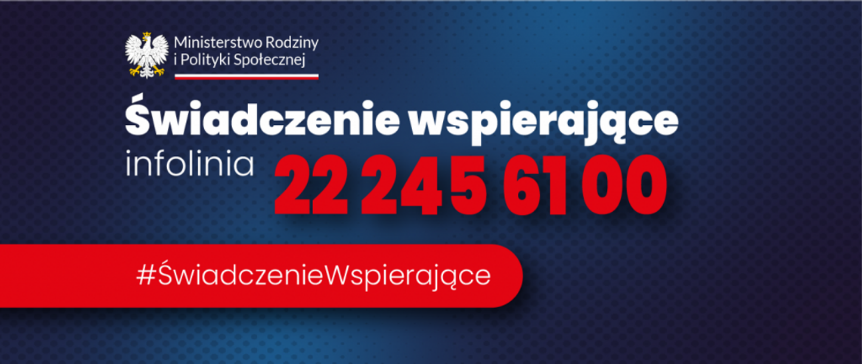 